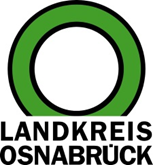 Landkreis Osnabrück	Sprechzeiten:	Der Landkreis im Internet:Am Schölerberg 1	Montag bis Freitag, 8.00 bis 13.00 Uhr.	http://www.lkos.de49082 Osnabrück	Donnerstag auch bis 17.30 Uhr.	Ansonsten nach VereinbarungMehr Parkplätze rund um das Kreishaus – Landkreis baut Lademöglichkeiten für E-Autos ausOsnabrück. Der Landkreis Osnabrück wird 115 neue Parkplätze sowie 24 neue Fahrradstellplätze rund um das Kreishaus einrichten. Die Arbeiten werden im Sommer beginnen. Vorgesehen ist, dass die Parkplätze Ende des Jahres zur Verfügung stehen.Für die zusätzlichen Stellplätze sprechen mehrere Gründe: „Beim Thema Klimaschutz und Mobilität ist der Landkreis Osnabrück innovativ und serviceorientiert unterwegs. So wird neben den zusätzlichen Stellplätzen für die Besucherinnen und Besucher demnächst die Möglichkeit bestehen, auf acht Stellplätzen E-Autos aufzuladen. Erweiterungsmöglichkeiten haben wir bereits eingeplant“, beschreibt Landrat Michael Lübbersmann den Ausbau. Was ist im Einzelnen vorgesehen?Der derzeitige Besucherparkplatz wird um 15 Parkplätze erweitert. Dort werden zunächst vier Lademöglichkeiten für E-Autos geschaffen. Die Zufahrt wird zukünftig über eine Schrankenanlage reguliert, das Parken bleibt für Besucherinnen und Besucher weiterhin kostenfrei. Auch auf dem Kurzzeit-Haltestreifen wird es künftig vier Parkplätze mit einer Lademöglichkeit für E-Autos geben. Vor dem Erweiterungsgebäude entstehen insgesamt 91 neue Parkmöglichkeiten mit barrierefreien Gehwegen. Zudem sind 24 neue Fahrradstellplätze geplant, wovon 18 überdacht und zur Ladung von E-Fahrrädern vorgesehen sind.„Zusätzlich zum Servicegedanken für die Bürgerinnen und Bürger haben wir unsere Kreisverwaltung im Blick: Als familienfreundlicher Arbeitgeber arbeiten wir mit flexiblen Arbeitszeiten. Die Flexibilität und der Anstieg der Teilzeitkräfte führen zu einem erhöhten Bedarf an Parkplätzen, dem wir gerecht werden möchten“, ergänzt die Erste Kreisrätin Bärbel Rosensträter. So werden für die Mitarbeiterinnen und Mitarbeiter ebenfalls Lademöglichkeiten für E-Autos geschaffen. An den Wochenenden werden die Parkplätze und die Fahrradstellplätze, wie in der Vergangenheit auch, den Zoobesucherinnen und -besuchern kostenfrei zur Verfügung stehen.Bildunterschrift:Über den Stand der Parkplatzplanungen informierten sich (von links) Fachdienstleiter Hermann Melo, Erste Kreisrätin Bärbel Rosensträter und Landrat Michael Lübbersmann.Foto: Landkreis Osnabrück/Hermann PentermannLandkreis Osnabrück  Postfach 25 09  49015 OsnabrückDer LandratDer LandratAn dieRedaktionReferat für Assistenzund Kommunikation-Pressestelle-Datum:	24.05.2019Zimmer-Nr.:	2063Auskunft erteilt:	Henning Müller-DetertDurchwahl:Referat für Assistenzund Kommunikation-Pressestelle-Datum:	24.05.2019Zimmer-Nr.:	2063Auskunft erteilt:	Henning Müller-DetertDurchwahl:Pressemitteilung
Tel.: (05 41) 501-Fax: (05 41) 501-e-mail:246362463mueller-detert@lkos.de